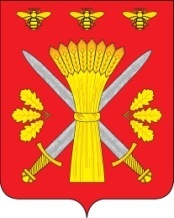 РОССИЙСКАЯ ФЕДЕРАЦИЯОРЛОВСКАЯ ОБЛАСТЬАДМИНИСТРАЦИЯ ТРОСНЯНСКОГО РАЙОНАПОСТАНОВЛЕНИЕот  !6 сентября 2022    г.                                                                                                       №  280 с.ТроснаО внесении изменений вПостановление администрации Троснянского района от 08 августа 2019 года №212«Об утверждении муниципальнойпрограммы « Образование в Троснянском районе»В целях реализации мероприятий Федерального  проекта «Успех каждого ребенка» национального проекта «Образоване»,утвержденного протоколом президиума Совета при Призиденте Российской Федерации по стратегическому развитию и национальным проектам от 3 сентября 2018 года № 10, обеспечение равной доступности качественного дополнительного образования в Троснянском районе, реализующей систему персонифицированного финансирования дополнительного образования детей, администрации Троснянского района п о с т а н о в л я е т:      1.Внести в муниципальную программу «Образование  в Троснянском районе» (далее муниципальная Программа) следующие изменения:      1) В паспорте муниципальной программы:-позицию «Объемы и источники финансирования Программы» ( в том числе по подпрограммам и годам) дополнить следующим содержанием:Объем бюджетных ассигнований в целом на реализацию Подпрограммы 1 «Развитие системы дошкольного, общего и дополнительного образования детей Троснянского района» составит 743565,3 тыс.рублей, в том числе по годам реализации программы:2020 год – 157405,9 тыс. рублей,2021 год – 162975,4 тыс. рублей,2022 год – 144934,4 тыс. рублей (в т.ч 332,2 тыс.руб-обеспечение функционирования системы персонифицированного финансирования дополнительного образования детей;-301,4 тыс.руб.-расходы на обеспечение функционирования системы персонифицированного финансирования дополнительного образования детей;-30,7 тыс.руб- расходы на предоставление грантов в форме субсидии:2023 год – 139899,4 тыс. рублей.2024 год – 138350,1 тыс. рублей.-позицию « Целевые индикаторы и показатели муниципальной программы» дополнить следующим содержанием:- доля детей в возрасте от 5 до 18 лет, использующих сертификаты дополнительного образования 75 %2) Раздел 2 программы «Приоритеты муниципальной политики в сфере реализации муниципальной программы, цели, задачи и показатели (индикаторы) достижения целей и решения задач, описание основных ожидаемых конечных результатов муниципальной программы, сроков и этапов ее реализации» дополнить абзацами следующего содержания:«В целях реализации мероприятий федерального проекта «Успех каждого ребёнка» национального проекта «Образование», утверждены протоколом президиума Совета при Президенте Российской Федерации по стратегическому развитию и национальным от 3 сентября 2018 г. № 10.Постановление Правительства Орловской области « О внедрении модели персонифицированного финансирования дополнительного образования детей в Орловской области» от 15 апреля 2021 года № 225.Приказ Департамента образования Орловской области « Об утверждении Правил персонифицированного финансирования дополнительного образования детей в Орловской области» от 18 июня 2021 г.№951.Постановление администрации Троснянского района « Об утверждении Правил персонифицированного финансирования дополнительного образования детей в Троснянском районе» от 11 апреля 2022 года № 81.В целях обеспечения равной доступности качественного дополнительного образования В Троснянском районе реализуется система персонифицированного финансирования дополнительного образования детей, подразумевающая предоставление детям сертификатов дополнительного образования. С целью обеспечения использования сертификатов  дополнительного образования Отдел образования администрации Троснянского района руководствуется  региональными Правилами персонифицированного финансирования дополнительного образования детей в Троснянском районе.-позицию «Ожидаемые результаты реализации  муниципальной Программы» дополнить позицией следующего содержания: увеличение доли детей в возрасте от 5 до 18 лет, использующих сертификаты дополнительного образования;Показатель Программы «доля детей в возрасте от 5 до 18 лет, использующих сертификаты дополнительного образования»: характеризует степень внедрения механизма персонифицированного финансирования и доступности дополнительного образования.Определяется отношением числа детей в возрасте от 5 до 18 лет, использующих сертификаты дополнительного образования, к общей численности детей в возрасте от 5 до 18 лет, проживающих на территории Троснянского района.Расчитывается по формуле :С=Чсерт/Ч всего, где:С-доля детей в возрасте от 5 до 18 лет, использующих сертификаты дополнительного образования;        Чсерт –общая численность детей, использующих сертмфмкаты дополнительного образования.         Ч всего –численность детей в возрасте от 5 до 18 лет, проживающих на территории Троснянского района.3) в Разделе 3 « Обобщенная характеристика основных мероприятий муниципальной Программы» изложить в новой редакции:Позицию Общий объем финансирования на реализацию мероприятий муниципальной программы "Образование в Троснянском районе" составляет 743565,3 тыс. рублей, в том числе по годам:2020 год – 157405,9 тыс. рублей,2021 год – 162975,4 тыс. рублей,2022 год – 144934,4 тыс. рублей,2023 год – 139899,4 тыс. рублей.2024 год – 138350,1 тыс. рублей.4) Приложение 1 к программе изложить в новой редакции согласно приложению 1 к настоящему постановлению; Приложение 2 к программе изложить в новой редакции согласно приложению 2 к настоящему постановлению;Приложение 3 к программе изложить в новой редакции согласно приложению 3 к настоящему постановлению;Приложение 4 к программе изложить в новой редакции согласно приложению 4к настоящему постановлению;Приложение 5 к программе изложить в новой редакции согласно приложению 5 к настоящему постановлению;    2. Постановление вступает в силу  со дня официального подписания, действия его распространяются на правоотношения, возникшие с 1 сентября 2022 г.3.Контроль за исполнением постановления оставляю за собой.Глава   района                                                               А.В.Левковский